Муниципальное казённое дощкольное образовательное учреждение детский сад «Чебурашка» п.ШиверскийПлан устранения предписаний Заведующая МКДОУ                                                                  В.А.Маргачева №п/пОснование возникновения обязательства (судебное решение, предписание)Предмет взыскания / мероприятиеСумма необходимая для исполнения решенияОбоснование суммыЗаложено в бюджет да/нетУстранено (не устранено)1ПредписаниеРоспотребнадзора  Сжигание мусора на территории дошкольной организации--устранено2Предписание Роспотребнадзора  Стены с повреждением кафеля в санузлах старшей и средней группы. в спальнях поверхность стен шершавая не гладкая.600,000(приблизительный расчет взят из сметы)Локальный сметный расчет от 2018г(на сумму 7420,521 тыс.руб)нетнет3Предписание Роспотребнадзора  Полы в санузле средней группы с нарушением целостности65 000,00(приблизительный расчет взят из сметы)Локальный сметный расчет от 2018г(на сумму 7420,521 тыс.руб)нетнет4Предписание Роспотребнадзора  В младшей группе не оборудован шкаф для уборочного инвентаря. 8 000,00Коммерческое предложение поставщика данет5Предписание Роспотребнадзора  Не созданы условия в группах для сушки одежды детей2000*3=6000Коммерческое предложение поставщикадаустранено6Предписание Роспотребнадзора  Отсутствие бойлера в санузле младшей группе 9 000,00Коммерческое предложение поставщиканетнет7Предписание Роспотребнадзора  Меню-раскладка с указанием выхода блюд для детей от 1,5 до 2 лет---устранено8Предписание Роспотребнадзора  Не соответствие фактического рациона питания утвержденному примерному меню---устранено9Предписание Роспотребнадзора  Несоответствие уровня искусственного освещения в игровой младшей группе, нормируемым величинам30 000Локальный сметный расчет от 2018гнетнет10Предписание Роспотребнадзора  Нарушение в маркировке разливных ложек на раздаче---устранено11Предписание Роспотребнадзора  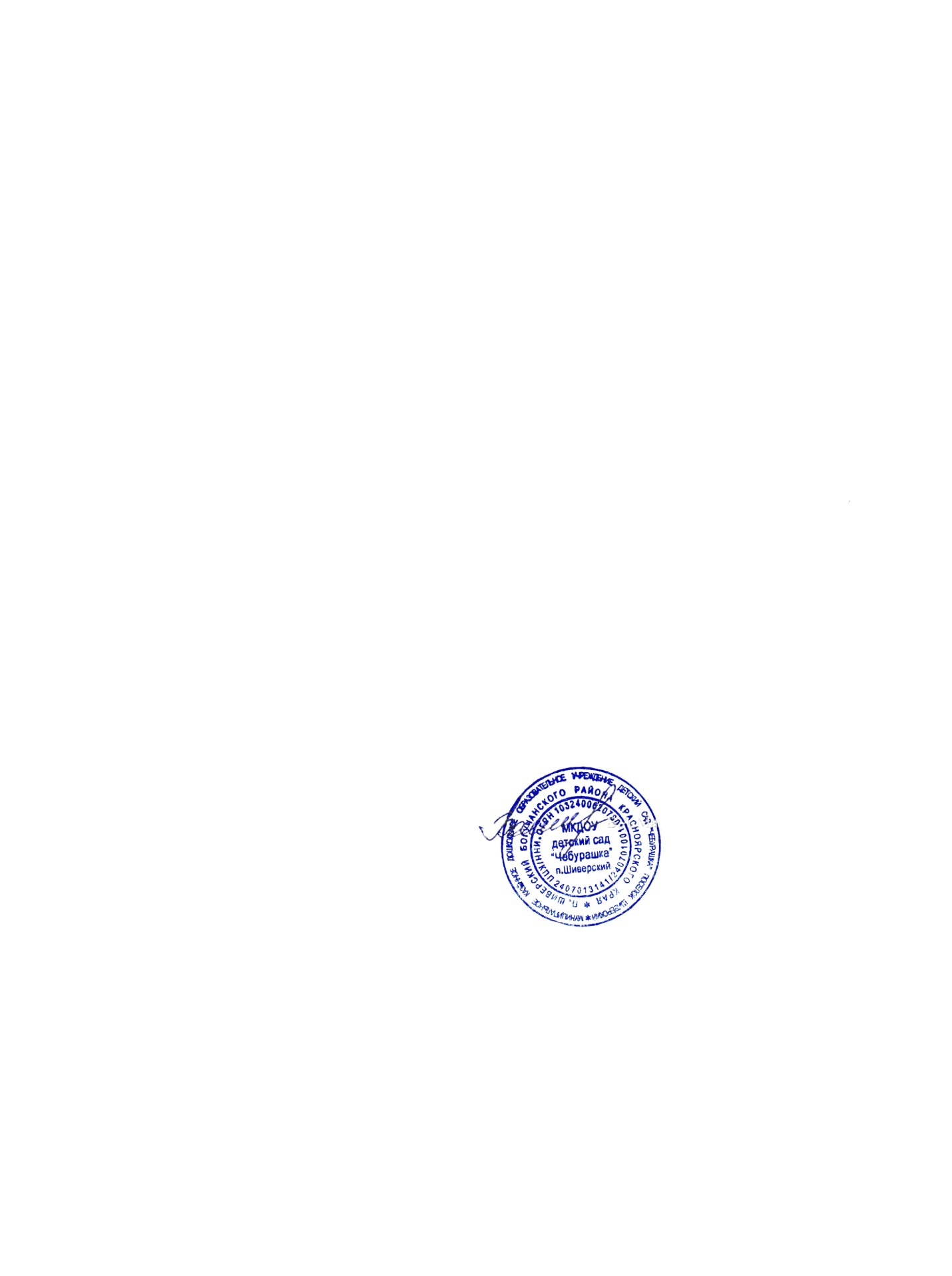 Ведение журнала бракеража поступающих на пищеблок скоропортящихся продуктов не в соответствии с установленной формой.---устранено12Предписание Роспотребнадзора  Допущение к использованию пищевых продуктов (овощей) без маркировачных ярлыков---устранено13Предписание Роспотребнадзора  Нарушение температуры окружающего воздуха во 2-ой младшей группе требованиям санитарных норм---устранено